    REPUBLIKA HRVATSKA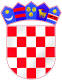 OSNOVNA ŠKOLA IVE ANDRIĆAZ A G R E B-Milovana Kovačevića 18Tel: 66 72 980  -  Fax: 66 77 186	E-mail: ured@os-iandrica-zg.skole.hrKLASA:007-04/23-01/02URBROJ:251-169/23-01-17-1Zagreb, 2. listopada 2023. godineZAKLJUČCIs dvadesetpete (25.) sjednice Školskog odboraZaključak 1.Predloženi dnevni red jednoglasno je usvojen.Zapisnik 24. sjednice Školskog odbora je jednoglasno usvojen s šest (6) glasova - za.Zaključak 2.Školski kurikulum  za šk. god. 2023./2024.  jednoglasno je usvojen s šest (6) glasova – za.Zaključak 3.Godišnji plan i program rada škole za šk. god. 2023./2024. jednoglasno je usvojen s šest (6) glasova – za.Zaključak 4.Jednoglasno se daje suglasnost za zasnivanje  radnog odnosa na temelju natječaja:za radno mjesto učitelj/ica engleskog jezika, 1 izvršitelj/ica, na određeno puno radno vrijeme, zamjena (40 sati tjednog radnog vremena) s kandidatom, Barbarom Račić. za radno mjesto učitelj/ica glazbene kulture, 1 izvršitelj/ica, na određeno nepuno radno vrijeme, zamjena (20 sati tjednog radnog vremena) s kandidatom, Damjanom Bakićem. za radno mjesto učitelj/ica tehničke kulture, 1 izvršitelj/ica, na određeno nepuno radno vrijeme, zamjena (20 sati tjednog radnog vremena) s kandidatom, Marijom Gulam. za radno mjesto učitelj/ica razredne nastave u programu produženog boravka, 1 izvršitelj/ica, na određeno puno radno vrijeme, zamjena (40 sati tjednog radnog vremena) s kandidatom Margaretom Juzvišen.Zaključak 5. Jednoglasno se daje suglasnost za  zasnivanje radnog odnosa na određeno i nepuno radno vrijeme za pomoćnike u nastavi u šk. g. 2023./2024. s Tanjom Held, Moranom Miličević i Jelenom Zorić.Zaključak 6. Zahtjev za sporazumni prestanak  ugovora o radu Ane Sladović logopedinje, jednoglasno je usvojen s šest (6) glasova – za .  Zaključak 7.Zahtjev za sporazumni prestanak  ugovora o radu Marine Vukančić, učiteljice matematike jednoglasno je usvojen s šest (6) glasova – za .  Zaključak 8.Ostavka učiteljice Marine Vukančić na mjesto člana iz reda učitelja i stručnih suradnika u Školskom odboru Osnovne škole Ive Andrića jednoglasno je  usvojena s šest (6)  glasova –za. Zaključak 9.Odluka o razrješenju Marine Vukančić,  člana  Školskog odbora  iz reda učitelja i stručnih suradnika jednoglasno je donesena s šest (6) glasova  - za. Zaključak 10.ŠO jednoglasno,  s šest (6) glasova – za,  daje suglasnost za nabavu rashladnog uređaja u novoj učionici informatike.  Predsjednik Školskog odbora:      Danijela Strmotić					              